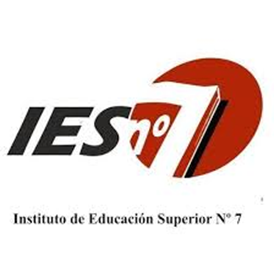 Producción en el Espacio III:EsculturaFormato Curricular: TallerRégimen de Cursada: Anual Ubicación en el Diseño Curricular: Tercer Año. Asignación horaria para el estudiante:  3 hs semanales/ 96 hs anualesDocente: Jorgelina Otegui - Reemplazante: Burgoa LauraCiclo Lectivo 2021Fundamentación:          Es necesario considerar la amplitud del panorama del arte en la actualidad, la ruptura entre las disciplinas, como su entrecruzamiento, que propone diferentes maneras de abordar la materia, la forma y el espacio, ampliado por Ia incorporación de medios tecnológicos, el cruce de lenguajes.  Se trabajará entonces, a partir de materiales y tecnologías tradicionales y no convencionales         Atendiendo a la necesidad de formar a los estudiantes en aspectos relacionados a los procedimientos ligados a a la escultura, desde el diseño de las obras, la realización en todo su proceso y el montaje, abarcando el conocimiento de la materia.            Trabajaremos a partir de la observación, análisis, reflexión de producciones en el espacio, del conocimiento de los materiales y herramientas específicas de la escultura y otras variantes vinculadas a la problemática del espacio, para que  los estudiantes profundicen en una producción personal y  que a su vez puedan pensar en la forma de la enseñanza de esos saberes.       Se reflexiona, desde la práctica, sobre la obra como objeto ligado a un entorno físico, histórico y cultural. La práctica artística se realizará a partir de búsquedas y proyectos individuales y grupales, desde los cuales los estudiantes profundicen para que en su  práctica profesional,  puedan crear y diseñar planes individuales o colectivos y realizarlos.Marco metodológico:Desarrollo integrado de los ejes relacionados a los aspectos formales, los aspectos técnicos y la contextualización de la imagen.Acercamiento directo a la producción de artistas. Conocimiento por diferentes medios -virtuales, bibliográficos, documentales, visitas a exposiciones.Lecturas críticas de textos de artistas, manifiestos, artículos y críticas.Utilización de variados métodos de creación, desde diferentes puntos de partida: aspectos formales, técnicos, teóricos; historias personales, textos, consignas, problemas (cuestiones relacionadas con la comunidad, lo social, la. educación, Io histórico, la ecología, la ciencia).             Articulación permanente de Ia producción y su dimensión didáctica.Realizaciones individuales, grupales y colectivas. Espacios de diálogo que favorezcan la construcción de aprendizajes y que permitan Ia reflexión sobre sus producciones.Propósitos:Promover el conocimiento de nuevas categorías artísticas en la tridimensión.Incentivar la indagación acerca de  formas de relación entre la forma, el material y el espacio desde el concepto de campo expandido en relación a los aspectos técnicosEnfatizar acerca de la investigación mediante  lecturas críticas de textos de artistas, manifiestos, artículos y críticas.Contenidos:En relación a los aspectos formales Nuevas categorías artIsticas en la tridimensión:  juguetes, objetos, esculturas blandas, esculturas efímeras.Instalaciones e intervenciones espaciales. La intervención en espacios públicos y en espacios naturales. El cuerpo como soporte de la obra. La performance. Relaciones de la obra con la arquitectura y el paisaje. Oposiciones a la lógica monumental.Nuevas formas de relación entre la forma, el material y el espacio desde el concepto de campo expandido en relación a los aspectos técnicos Construcción con metalesTallas.Técnicas de reproducción: moldes de más de un tacelRecursos tecnológicos contemporáneos. Propuestas lumínicas, cinéticas,interactivas, multimedialProcedimientos de moldeado y reproducción. Copias de relieves y esculturas tridimensionales. Búsquedas experimentales de realizaciones tridimensionales con materiales alternativos: objetos, proyecciones lumínicas, textiles, alambres, elementos de la naturaleza. Realizaciones en espacios naturales y urbanos. Intervenciones en el paisaje. en relación a la contextualización de la imagen. Realizaciones escultóricas colectivas. El mural y el contexto. La escultura y el contexto. Emplazamiento, exposición y entorno de la obra. La escultura emplazada en espacios público. El monumento. Las instalaciones. Modos de proyectar la forma escultóricas. Estrategias creativas en el diseño de la obra escultórica. La obra tridimensional en relación con otros lenguajes. Las artes del espacio en el contexto mundial. Bibliografia:Bourriaud Nicolás,( 2006) Estética relacional, Adriana Hidalgo EditoraBourriaud Nicolás,(2007) Postproducción, Adriana Hidalgo EditoraBourriaud Nicolás, (2015) La exforma. Adriana Hidalgo EditoraGadamer ,"La actualidad de lo bello"Alberto Collazo, "Aproximaciones a la escultura argentina a partir de la década del 60" y "Fundamentos de la escultura moderna"Vicente Caride "De la figuración a la abstracción". Disponible en https://visuales4.files.wordpress.com/2011/08/rosalind-krauss-la-escultura-en-el-campo-extendido.pdfMaderuelo, Javier “El espacio raptado”. Disponible en https://kupdf.net/download/quot-el-espacio-raptado-quot-javier-maderuelo_590f0759dc0d60dc12959ea7_pdfCRONOGRAMA DE TRABAJO:1°cuatrimestreTP 1: INSTALACIONES/INTERVENCIONESObra a partir de Constantino y/o Erlich (Entrega: 08/06/21)TP 2: ARTE Y PANDEMIAA)   Padlet colaborativo “Arte y pandemia” (Entrega:06/07/21 – Aportar y comentar)B)   Obra (Entrega: 10/08/21)PARCIAL ORAL: Puesta en común y defensa de lo trabajado en elcuatrimestre (06/07/21)2° cuatrimestreTP 3: ESCULTURA EN EL CAMPO EXPANDIDOInvestigación sobre “tema a elección (Entrega: 31/08 –Recupera: 07/09)TP 4: Obra a partir de la investigación (Entrega 12/10 – Recupera: 19/10)PARCIAL ORAL: Puesta en común y defensa de lo trabajado en el cuatrimestre (26/10)Oct-nov:PREPARACIÓN COLOQUIO FINALCRITERIOS DE APROBACIÓN, REGULARIZACIÓN Y PROMOCIÓN:A)  REGULARIZACIÓN:75% DE LOS TRABAJOS PRÁCTICOS CUATRIMESTRALES APROBADOSCON 6 (SEIS) O MÁS PARCIALES (O SUS RESPECTIVOS RECUPERATORIOS) APROBADOSCON 6 (SEIS) O MÁSB)  PROMOCIÓN DIRECTA      100% DE LOS TRABAJOS PRÁCTICOS CUATRIMESTRALES APROBADOSCON 8 (OCHO) O MÁS PARCIALES (O SUS RESPECTIVOS RECUPERATORIOS) APROBADOSCON 6 (SEIS) O MÁS, CUYO PROMEDIO FINAL SEA DE 8 (OCHO) O MÁS.APROBACIÓN DE INSTANCIA FINAL INTEGRADORA(COLOQUIO) CON 8 (OCHO) O MÁS. 